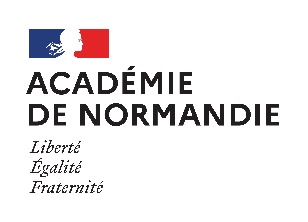 Circulation du dossier : Fiche 14 du guide des procédures d’affectation en lycée 2024IDENTITE DU CANDIDATCachet du Centre d’information et d’OrientationNOM :                                                                  Prénom : F                                   G  Né(e) le:       I____I____I      I____I____I      I____I____I____I____INOM et prénom du représentant légal (pour le candidat mineur) :Telephone:     I____I____I I____I____I I____I____I I____I____I I____I____IAdresse N° :              Rue / Bd / Av : Commune : Code postal:      I____I____I____I____I____IEN CAS DE DEMENAGEMENT, nouvelle adresse à la prochaine rentrée scolaire (joindre les pièces justificatives).EN CAS DE DEMENAGEMENT, nouvelle adresse à la prochaine rentrée scolaire (joindre les pièces justificatives).EN CAS DE DEMENAGEMENT, nouvelle adresse à la prochaine rentrée scolaire (joindre les pièces justificatives).VŒUX DU CANDIDATVŒUX DU CANDIDATVŒUX DU CANDIDATVŒUX DU CANDIDATVœuxNiveau de classe Diplômes et spécialités Etablissements demandés12345DATE :SIGNATURE DU CANDIDAT :SIGNATURE DES REPRESENTANTS LEGAUX (pour le candidat mineur) :PARCOURS SCOLAIREClasses suivies et établissements fréquentés durant les 3 années ayant précédé l'interruption des étudesPARCOURS SCOLAIREClasses suivies et établissements fréquentés durant les 3 années ayant précédé l'interruption des étudesPARCOURS SCOLAIREClasses suivies et établissements fréquentés durant les 3 années ayant précédé l'interruption des étudesPARCOURS SCOLAIREClasses suivies et établissements fréquentés durant les 3 années ayant précédé l'interruption des étudesANNEECLASSE(Spécialité option)ETABLISSEMENT(Nom et adresse)Langues vivantes étudiées (LV1 + LV2)Date interruption des études:       I____I____I    I____I____I    I____I____I____I____IDate interruption des études:       I____I____I    I____I____I    I____I____I____I____IDate interruption des études:       I____I____I    I____I____I    I____I____I____I____IDate interruption des études:       I____I____I    I____I____I    I____I____I____I____IMotif de l'interruption : Motif de l'interruption : Motif de l'interruption : Motif de l'interruption : DIPLOMES OBTENUSDIPLOMES OBTENUSDiplômes obtenus :_______________________________________________________________Date: I___I___I   I___I___II___I___I___I___I_______________________________________________________________Date: I___I___I   I___I___II___I___I___I___I______________________________________________________________Date: I___I___I   I___I___II___I___I___I___IEXPERIENCE PROFESSIONNELLE (emplois occupés, stages suivis)SITUATION A LA DATE DE LA DEMANDE  Demandeur d'emploi :  Salarié (préciser le type d'emploi) :   Stagiaire :   Autre situation (préciser) : PROJET DU CANDIDAT (à renseigner par le candidat)NOM - Prénom :Diplôme envisagé :                                                                                   Classe : Etablissement :Motivation du candidat : Date :Signature :Préconisations du psychologue de l’Éducation nationaleNOM - Prénom du candidat : Nom :Date :Signature :Avis MLDS :Nom :Date :Signature :Liste des documentsUn curriculum vitae (CV)Photocopie(s) des diplômes obtenus (s’il y a lieu)Photocopie(s) des certificat(s) de stage (s’il y a lieu)Photocopies des bulletins scolaires (précisez le nombre et les classes concernées)